 RESUME OF MD. SAIDUL HAQUE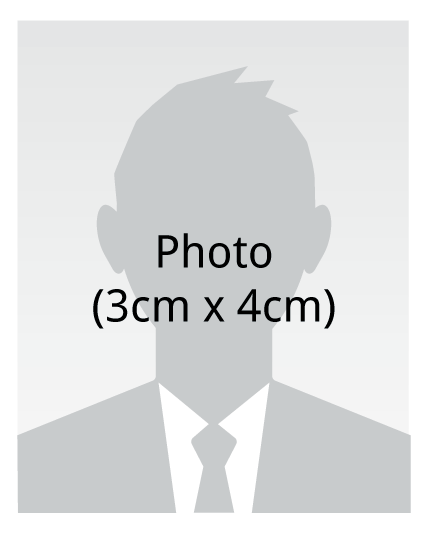 MD. SAIDUL HAQUE     .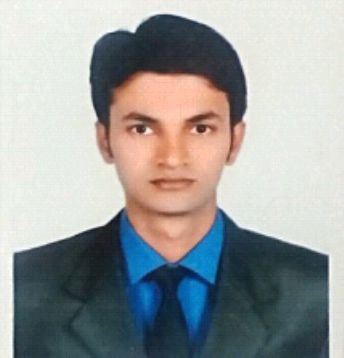 NAMEMD. SAIDUL HAQUEADDRESSA/1 CANNELPAR, UTTOR VUIGOR, FOTULLA, NARAYANGONGTALEPHONE NUMBER01671075249, 01797516383E-MAILSAIDUL.HAQUE7234@YAHOO.COMSAIDUL.7234@GMAIL.COMCARRER OBJECTIVETO SERVE IN A RESPONSIBLE POSITION AT A WELL-STRUCTURED ORGANIZATION AND SUCCESSFULLY APPLY ACQUIRED MANAGERIAL AND INTERPERSONAL SKILLS TO ENHANCE ORGANIZATIONAL EFFICIENCIES AND ENHANCE MY CAREER PATHTO SERVE IN A RESPONSIBLE POSITION AT A WELL-STRUCTURED ORGANIZATION AND SUCCESSFULLY APPLY ACQUIRED MANAGERIAL AND INTERPERSONAL SKILLS TO ENHANCE ORGANIZATIONAL EFFICIENCIES AND ENHANCE MY CAREER PATHTO SERVE IN A RESPONSIBLE POSITION AT A WELL-STRUCTURED ORGANIZATION AND SUCCESSFULLY APPLY ACQUIRED MANAGERIAL AND INTERPERSONAL SKILLS TO ENHANCE ORGANIZATIONAL EFFICIENCIES AND ENHANCE MY CAREER PATHEDUCATION INFORMATIONBACHELOR OF BUSINESS ADMINISTRATION (ACCOUNTING INFORMATION SYSTEM)UNITED INTERNATIONAL UNIVERSITYCGPA : 2.95 OUT OF 4PASSING YEAR: 2013H.S.C ( BUSINESS STUDY)NOTRE DAME COLLEGEGPA : 5.00 OUT OF 5.00PASSING YEAR : 2008S.S.C ( BUSINESS STUDY)A.K. HIGH SCHOOL & COLLEGEGPA : 4.88 OUT OF 5.00PASSING YEAR : 2006BACHELOR OF BUSINESS ADMINISTRATION (ACCOUNTING INFORMATION SYSTEM)UNITED INTERNATIONAL UNIVERSITYCGPA : 2.95 OUT OF 4PASSING YEAR: 2013H.S.C ( BUSINESS STUDY)NOTRE DAME COLLEGEGPA : 5.00 OUT OF 5.00PASSING YEAR : 2008S.S.C ( BUSINESS STUDY)A.K. HIGH SCHOOL & COLLEGEGPA : 4.88 OUT OF 5.00PASSING YEAR : 2006BACHELOR OF BUSINESS ADMINISTRATION (ACCOUNTING INFORMATION SYSTEM)UNITED INTERNATIONAL UNIVERSITYCGPA : 2.95 OUT OF 4PASSING YEAR: 2013H.S.C ( BUSINESS STUDY)NOTRE DAME COLLEGEGPA : 5.00 OUT OF 5.00PASSING YEAR : 2008S.S.C ( BUSINESS STUDY)A.K. HIGH SCHOOL & COLLEGEGPA : 4.88 OUT OF 5.00PASSING YEAR : 2006PERSONAL INFORMATIONNAME: MD.SAIDUL HAQUEFATHER NAME: A. K. M. AMINUL HAQUEMOTHER NAME: FOUZIA SULTANADATE OF BIRTH : 7TH SEPTEMBER, 1989RELIGIOUS: ISLAMNATIONALITY : BANGLADESHI (BY BIRTH)BLOOD GROUP: A+ (POSITIVE)HEIGHT: 6 FEET ( SIX FEET)MARRIED STATUS: SINGLENAME: MD.SAIDUL HAQUEFATHER NAME: A. K. M. AMINUL HAQUEMOTHER NAME: FOUZIA SULTANADATE OF BIRTH : 7TH SEPTEMBER, 1989RELIGIOUS: ISLAMNATIONALITY : BANGLADESHI (BY BIRTH)BLOOD GROUP: A+ (POSITIVE)HEIGHT: 6 FEET ( SIX FEET)MARRIED STATUS: SINGLENAME: MD.SAIDUL HAQUEFATHER NAME: A. K. M. AMINUL HAQUEMOTHER NAME: FOUZIA SULTANADATE OF BIRTH : 7TH SEPTEMBER, 1989RELIGIOUS: ISLAMNATIONALITY : BANGLADESHI (BY BIRTH)BLOOD GROUP: A+ (POSITIVE)HEIGHT: 6 FEET ( SIX FEET)MARRIED STATUS: SINGLEEXPRIENCEEXPRIENCE01.    TERRITORY OFFICER (16 JUNE 2014 TO CONTINUE)COMPANY NAME : AKIJ CORPORATION LTD.LOCATION : REGION: DHAKA, AREA: GAZIPUR, TERRITORY: JOYDEBPUR DUTIES AND RESPONSIBILITY:  PROVIDE PROPER DISTRINUTION BASIC OF MARKET DEMAND, MONITORING AND ENSURE THE MARKET DEMAND AND AVAILABLE PRODUCT IN MARKET, FILL UP THE SALES TARGET, MAINTAIN THE SALES TEAM, MONITORING THE ACTIVITIES OF ZONE INCHARGE, CM, BR.,   PROVIDE THE SALES PROJECTION TO THE SALES TEAM AND TO FOLLOW THE PLAN TO ACHIEVE THE THE TARGET, MONITORING AND CONTROLING THE DEPOT ACTIVITIES (INCOME AND EXPENSE) PREPARE AND MAINTAIN OFFICIEAL DOCUMENT, CREATE THE MARKET SHARE AND CREATE THE PLAN TO INCREASE MARKET SHARE ,HAIRING AND FAIRING THE SR, CM, BR. PROVIDE THE REPORT BASE ON THE MONTHLY SALES. ORGANIZE THE PROGRAM IN MARKET TO BUILD THE MARKET SHARE.02.    ACCOUNTS MANAGER ( 1ST MARCH 2014 TO 10TH JUNE 2014)COMPANY : FARID PRODUCTSCOMPANY LOCATION: 177, MAHATAB CENTER, (16TH FLOOR), BEJOYNOGOR, DHAKADUTIES AND RESPONSIBILITY: CALCULATING THE PROFIT AND LOSS ACCOUNT, MAINTANING THE CASH, ACCOUT RECEIVABLES AND LIABILITIES, MAINTATING THE COMPANY BANK ACCOUNT.03.    INTERNSHIP ( 01TH OCTOBER 2013 TO 31ST DECEMBER 2013)COMPANY NAME: MUTUAL TRUST BANKCOMPANY LOCATION: BARIDHARADUTIES AND RESPONSIBILITY:  GENARAL BANKING, COMMUNICATION WITH CUSTOMER, CREATE THE BANK ACCOUNT, CPR, KYC, TP. 01.    TERRITORY OFFICER (16 JUNE 2014 TO CONTINUE)COMPANY NAME : AKIJ CORPORATION LTD.LOCATION : REGION: DHAKA, AREA: GAZIPUR, TERRITORY: JOYDEBPUR DUTIES AND RESPONSIBILITY:  PROVIDE PROPER DISTRINUTION BASIC OF MARKET DEMAND, MONITORING AND ENSURE THE MARKET DEMAND AND AVAILABLE PRODUCT IN MARKET, FILL UP THE SALES TARGET, MAINTAIN THE SALES TEAM, MONITORING THE ACTIVITIES OF ZONE INCHARGE, CM, BR.,   PROVIDE THE SALES PROJECTION TO THE SALES TEAM AND TO FOLLOW THE PLAN TO ACHIEVE THE THE TARGET, MONITORING AND CONTROLING THE DEPOT ACTIVITIES (INCOME AND EXPENSE) PREPARE AND MAINTAIN OFFICIEAL DOCUMENT, CREATE THE MARKET SHARE AND CREATE THE PLAN TO INCREASE MARKET SHARE ,HAIRING AND FAIRING THE SR, CM, BR. PROVIDE THE REPORT BASE ON THE MONTHLY SALES. ORGANIZE THE PROGRAM IN MARKET TO BUILD THE MARKET SHARE.02.    ACCOUNTS MANAGER ( 1ST MARCH 2014 TO 10TH JUNE 2014)COMPANY : FARID PRODUCTSCOMPANY LOCATION: 177, MAHATAB CENTER, (16TH FLOOR), BEJOYNOGOR, DHAKADUTIES AND RESPONSIBILITY: CALCULATING THE PROFIT AND LOSS ACCOUNT, MAINTANING THE CASH, ACCOUT RECEIVABLES AND LIABILITIES, MAINTATING THE COMPANY BANK ACCOUNT.03.    INTERNSHIP ( 01TH OCTOBER 2013 TO 31ST DECEMBER 2013)COMPANY NAME: MUTUAL TRUST BANKCOMPANY LOCATION: BARIDHARADUTIES AND RESPONSIBILITY:  GENARAL BANKING, COMMUNICATION WITH CUSTOMER, CREATE THE BANK ACCOUNT, CPR, KYC, TP. LANGUAGE ABILITYLANGUAGE ABILITYCOMPUTER SKILLCOMPUTER SKILLMICROSOFT WORD, MICROSOFT EXCEL, MICROSOFT POWERPOINT, MICROSOFT PUBLISHER, INTERNET BROWSING. ETCMICROSOFT WORD, MICROSOFT EXCEL, MICROSOFT POWERPOINT, MICROSOFT PUBLISHER, INTERNET BROWSING. ETCCOMMUNITYCOMMUNITYSECRETARY OF FRIENDS SHONGO ( A social group)SECRETARY OF FRIENDS SHONGO ( A social group)MEMBERSHIPMEMBERSHIPMEMBER OF ENGLISH CLUB OF NOTRE DAME COLLEGE, MEMBER OF BUSINESS CLUB OF UNITED INTERNATIONAL UNIVERSITY.MEMBER OF ENGLISH CLUB OF NOTRE DAME COLLEGE, MEMBER OF BUSINESS CLUB OF UNITED INTERNATIONAL UNIVERSITY.HOBBYHOBBYCRICKET,  FOOTBALL, TABLE TANIS, CHESS, WATCHING MOVIE, INTERNET BROWSING, ETCCRICKET,  FOOTBALL, TABLE TANIS, CHESS, WATCHING MOVIE, INTERNET BROWSING, ETCREFERANCEREFERANCENITAI CHANDRA DEBNATH,  ACMAASSISTANT PROFESSOR SCHOOL OF BUSINESS & ECONOMICS UNITED INTERNATIONAL UNIVERSITY  MOB. NO. - 01713-201390 PROF. DR. HASNAN AHMED, FCMADIRECTOR OF BBA PROGRAMUNITED INTERNATIONAL UNIVERSITYPHONE :  01718-634057